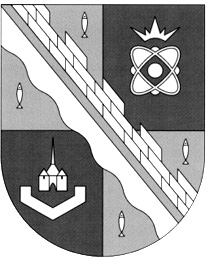 администрация МУНИЦИПАЛЬНОГО ОБРАЗОВАНИЯСОСНОВОБОРСКИЙ ГОРОДСКОЙ ОКРУГ ЛЕНИНГРАДСКОЙ ОБЛАСТИПОСТАНОВЛЕНИЕот 15/12/2015 № 3188Об организации и проведении общественных слушанийпо материалам обоснования лицензии на осуществление деятельности в области использования атомной энергии. Эксплуатация энергоблока № 1 Ленинградской АЭС-2 и эксплуатация энергоблока № 2 Ленинградской АЭС-2В соответствии с Федеральным законом от 06.10.2003 №131-ФЗ «Об общих принципах организации местного самоуправления в Российской Федерации», пунктом 10 статьи 6 «Положения о порядке организации и проведения общественных слушаний объектов государственной экологической экспертизы на территории муниципального образования Сосновоборский городской округ Ленинградской области», утвержденного решением совета депутатов Сосновоборского городского округа №105 от 05 августа 2015 (далее Положение), на основании заявления о предложении проведения общественных слушаний по материалам обоснования лицензий Ленинградской АЭС-2 (энергоблоки №1 и №2) Первого заместителя Генерального директора ОАО «Концерн Росэнергоатом» Д.Л. Ткебучавы от 30.11.2015 № 9/10/1460, распоряжения главы Сосновоборского городского округа от 01.12.2015 №58-р «О численности рабочей группы для организации и проведения общественных слушаний по материалам обоснования лицензии на осуществление деятельности в области использования атомной энергии. Эксплуатация энергоблока №1 Ленинградской АЭС-2 (далее – МОЛ блока № 1) и материалы обоснования лицензии на осуществление деятельности в области использования атомной энергии. Эксплуатация энергоблока №2 Ленинградской АЭС-2 (далее – МОЛ блока №2)», письма главы Сосновоборского городского округа №32-06-02-8132/15-0 от 15 декабря 2015 года, администрация Сосновоборского городского округа п о с т а н о в л я е т:Организовать и провести общественные слушания по теме: обсуждение материалов обоснования лицензии на осуществление деятельности в области использования атомной энергии. Эксплуатация энергоблока №1 Ленинградской АЭС-2 и эксплуатация энергоблока №2 Ленинградской АЭС-2 28 января 2016 года, в 17 часов 30 минут, в здании Дворца культуры «Строитель» (Ленинградская обл., г. Сосновый Бор, ул. Солнечная, д.19).Заказчик, отвечающий за подготовку документации, подлежащей государственной экологической экспертизе в соответствии со статьей 11 Федерального закона от 23.11.1995 №174-ФЗ «Об экологической экспертизе»: акционерное общество «Российский концерн по производству электрической и тепловой энергии на атомных станциях» (АО «Концерн Росэнергоатом») (юридический адрес: 109507, г. Москва, ул. Ферганская, д.25, ИНН 7721632827, КПП 772101001).Тема общественных слушаний: Обсуждение материалов обоснования лицензии на осуществление деятельности в области использования атомной энергии. Эксплуатация энергоблока №1 Ленинградской АЭС-2 и эксплуатация энергоблока №2 Ленинградской АЭС-2.Общественные слушания организует и проводит рабочая группа. Материально-техническое обеспечение проведения общественных слушаний возлагается на заказчика АО «Концерн Росэнергоатом». Рабочая группа по проведению общественных слушаний сформирована в составе 15 человек исходя из принципа равного представительства в ее составе представителей органов местного самоуправления городского округа, заказчика и заинтересованной общественности.Утвердить состав рабочей группы по проведению общественных слушаний по теме: обсуждение материалов обоснования лицензии на осуществление деятельности в области использования атомной энергии. Эксплуатация энергоблока №1 Ленинградской АЭС-2 и эксплуатация энергоблока №2 Ленинградской АЭС-2 (далее – Рабочая группа) согласно приложению к настоящему постановлению.Провести первое заседание Рабочей группы 28 декабря 2015 года в 10 часов 00 минут в здании администрации Сосновоборского городского округа по адресу Ленинградская обл., г. Сосновый Бор, ул. Ленинградская, дом 46, зал заседаний, каб. № 333.Определить местами ознакомления общественности и иных заинтересованных лиц с документацией по объектам государственной экологической экспертизы федерального уровня: материалы обоснования лицензии на осуществление деятельности в области использования атомной энергии. Эксплуатация энергоблока №1 Ленинградской АЭС-2 и материалы обоснования лицензии на осуществление деятельности в области использования атомной энергии. Эксплуатация энергоблока №2 Ленинградской АЭС-2:- городскую публичную библиотеку, расположенную в здании администрации Сосновоборского городского округа по адресу: Ленинградская обл., г. Сосновый Бор, ул. Ленинградская, дом 46;- официальный сайт Сосновоборского городского округа: http://www.sbor.ru/ecology/obshodsuzhd.Время ознакомления общественности с документацией по объектам государственной экологической экспертизы федерального уровня: материалы обоснования лицензии на осуществление деятельности в области использования атомной энергии. Эксплуатация энергоблока №1 Ленинградской АЭС-2 (далее МОЛ блока № 1) и материалы обоснования лицензии на осуществление деятельности в области использования атомной энергии. Эксплуатация энергоблока №2 Ленинградской АЭС-2 (далее МОЛ блока №2) в городской публичной библиотеке: в дни и часы работы городской публичной библиотеки по рабочим дням с 12.00 до 19.00 с 28 декабря 2015 года по 28 января 2016 года (включительно). В дни Новогодних праздников (с 1 по 10 января 2016 года) ознакомиться с документацией можно в городской публичной библиотеке 5, 8 и 10 января с 10.00 до 18.00 часов. Все заинтересованные лица вправе ознакомиться с указанными материалами, а также принести свои письменные замечания и предложения (зарегистрировать в журнале учета, приложить к журналу учета) на документацию по объектам государственной экологической экспертизы федерального уровня: материалы обоснования лицензии на осуществление деятельности в области использования атомной энергии. Эксплуатация энергоблока №1 Ленинградской АЭС-2 и материалы обоснования лицензии на осуществление деятельности в области использования атомной энергии. Эксплуатация энергоблока №2 Ленинградской АЭС-2.Директору МБУ «Сосновоборская городская публичная библиотека» (Снежкова А.В.) назначить лиц, ответственных за принятие и фиксацию замечаний и предложений на  документацию по объектам государственной экологической экспертизы федерального уровня: материалы обоснования лицензии на осуществление деятельности в области использования атомной энергии. Эксплуатация энергоблока №1 Ленинградской АЭС-2 и материалы обоснования лицензии на осуществление деятельности в области использования атомной энергии. Эксплуатация энергоблока №2 Ленинградской АЭС-2 в период с 28.12.2015 по 28.01.2016 года (включительно).Пресс-центру администрации (Арибжанов Р.М.) разместить настоящее постановление на официальном сайте Сосновоборского городского округа.Общему отделу администрации (Тарасова М.С.) опубликовать настоящее постановление в городской газете «Маяк».Настоящее постановление вступает в силу со дня официального опубликования.Контроль за исполнением настоящего постановления оставляю за собой.Глава администрацииСосновоборского городского округа                                                            В.Б.СадовскийИсп: Алмазов Г.В.; СЕУТВЕРЖДЕНпостановлением администрацииСосновоборского городского округаот 15/12/2015 № 3188(Приложение)СОСТАВрабочей группы по проведению общественных слушаний по теме:обсуждение материалов обоснования лицензии на осуществление деятельности в области использования атомной энергии. Эксплуатация энергоблока №1Ленинградской АЭС-2 и эксплуатация энергоблока №2 Ленинградской АЭС-2Чурилова Светлана Викторовна - заместитель Директора Департамента информации и общественных связей – руководитель Управления коммуникаций с органами государственной власти и общественностью АО «Концерн Росэнергоатом»;Чашков Олег Алексеевич – генеральный директор консалтинговой группы «Чашков, Шураков и партнеры»;Шевченко Алексей Васильевич – заместитель главного инженера по производственно-техническому обеспечению и качеству филиала АО «Концерн Росэнергоатом» «Ленинградская атомная станция»;Скворцов Виктор Николаевич – заместитель главного инженера по инженерной поддержке филиала АО «Концерн Росэнергоатом» «Ленинградская атомная станция»;Макушкин Алексей Владимирович – начальник отдела инженерно-технической поддержки эксплуатации Ленинградской АЭС филиала АО «Концерн Росэнергоатом» «Ленинградская атомная станция»;Сорокин Николай Петрович – заместитель председателя совета депутатов Сосновоборского городского округа;Алмазов Геннадий Владиславович – председатель постоянной депутатской комиссии по экологии, архитектуре и градостроительству совета депутатов Сосновоборского городского округа;Шишова Оксана Николаевна – председатель постоянной депутатской комиссии по социальным вопросам Сосновоборского городского округа;Калюжный Андрей Валентинович – заместитель главы администрации по безопасности и организационным вопросам;Кудрявцев Игорь Валентинович – начальник отдела гражданской защиты администрации городского округа;Аверьянов Сергей Дмитриевич – представитель общественности;Кириленко Александр Константинович – представитель общественности;Марченко Ирина Леонидовна – представитель общественности;Савина Оксана Владимировна – представитель общественности;Сиводед Антон Павлович – представитель общественности.